Resources and links to support schools and parents/carers in light of recent events in Ukraine.Save the children: 5 ways to talk to children about conflict https://www.savethechildren.net/news/ukraine-5-ways-talk-children-about-conflict#Child bereavement UK: Supporting children and young people after a frightening eventHelpful advice and sort 2 minute video clip outlining what might helphttps://www.childbereavementuk.org/information-frightening-events#:~:text=Talking%20about%20the%20things%20that,sensitively%20choosing%20the%20right%20moment.https://www.youtube.com/watch?v=CxuQLdBjpZcChildlineLots of links to resources for children when they have worries about events going on in the world https://www.childline.org.uk/info-advice/your-feelings/anxiety-stress-panic/worries-about-the-world/Mental Health Foundation10 tips for talking to your child about world newshttps://www.mentalhealth.org.uk/publications/talking-to-your-children-scary-world-newsSeasons for Growth: A guide to self care and wellbeing during times of uncertainty. This short 2 page handout focuses on how we can support ourselves and children/young people during times of uncertainty and change http://www.seasonsforgrowth.org.uk/wp-content/uploads/2020/04/SFG-Toolkit-Selfcare-Times-Uncertainty-COVID19-UK-Email.pdfNewsround: Advice if you’re upset by the newsShort one minute clip for childrenhttps://www.bbc.co.uk/newsround/13865002Newsround: The history of Ukraine-Russian tensions Short two minute clip outlining the history of these two countries https://www.bbc.co.uk/newsround/60513502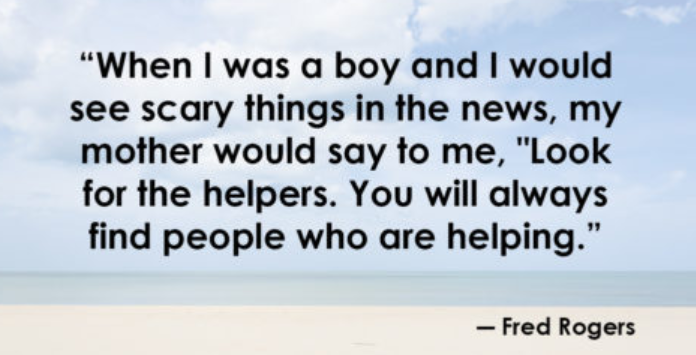 